Die Arbeit am Computer strengt an. Bewegungsübungen dienen der Erholung.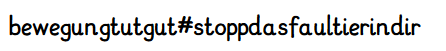 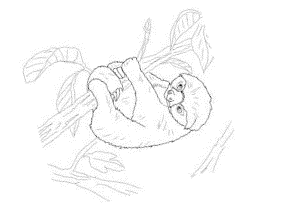 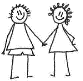 Erstellt eine digitale Präsentation mit kleinen Bewegungsübungen.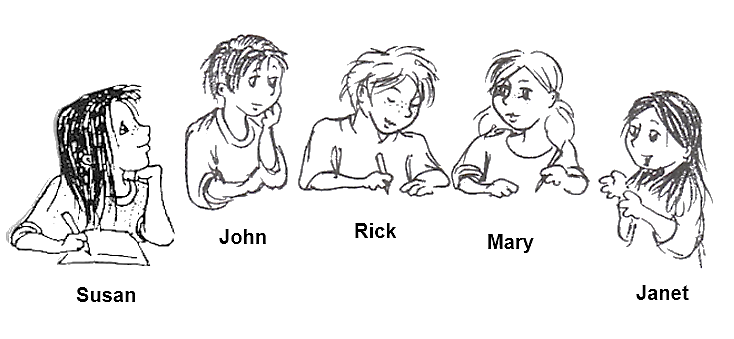 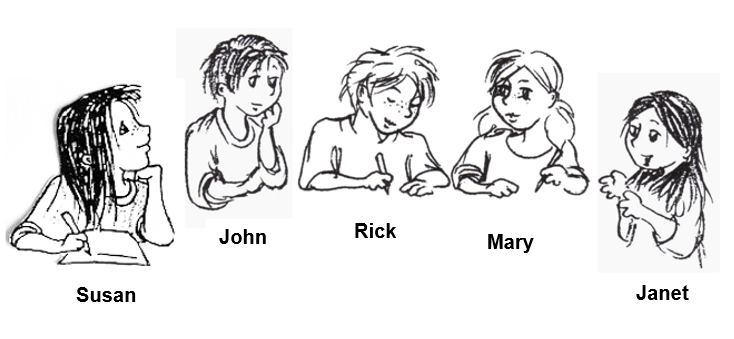 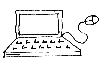 SO GEHTS:Starte den Computer und öffne ein Präsentationsprogramm, z. B. Power Point, Keynote, Impress.Wähle aus dem Folienordner die Titelfolie.Klicke in das Textfeld und schreibe deine Überschrift.Markiere den Text und verändere Schriftart und Größe, bis es dir gefällt.Suche auf einer Internetseite für kostenlose Bilder ein passendes Bild, kopiere es (rechte Maustaste) und füge es in deine Titelfolie ein (rechte Maustaste).Mit gedrückter Maustaste kannst du das Bild verschieben; an den Ecken kannst du es vergrößern.